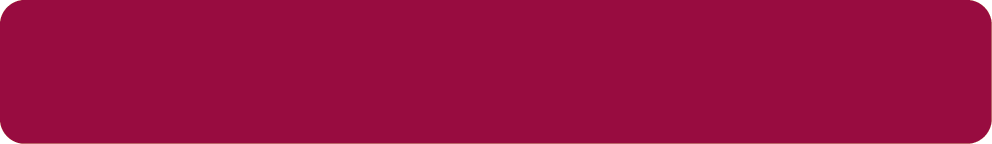 Pga felaktigheter i valprocessen av styrelseledamöter vid ordinarie årsmöte kallas härmed tillEXTRA ÅRSMÖTETid: Onsdag 9 juni klockan 19.00Plats: Utanför Lokalen Åsvägen 10Dagordning§1 Föreningsstämman öppnas§ 2 Val av stämmoordförande§ 3 Anmälan av stämmoordförandes val av protokollförare§ 4 Godkännande av röstlängd§ 5 Fråga om närvarorätt vid föreningsstämman§ 6 Fastställande av dagordningen§ 7 Val av två personer att jämte stämmoordföranden justera protokollet och vid behov agera som rösträknare§ 8 Fråga om kallelse skett i behörig ordning§ 9 Beslut om antal styrelseledamöter:     Förslag: 5 ledamöter och HSB:s ledamot§ 10 Val av styrelseledamöterI tur att avgå är Lena Frykbo, som avböjt omval, och Jonas Fransson.som invaldes i styrelsen 2020 på 1 år.Tomas Eriksson har avgått ur styrelsen och flyttat.Britta Müller har begärt utträde ur styrelsen i förtid.Förslag:Fyllnadsval för Tomas Eriksson på 1 årStaffan EllerOmval av Jonas Fransson på 2 år§ 11 Årsmötet avslutas